29.20	DRAWING AND DESIGN (449)29.20.1	Drawing and Design Paper 1 (449/1)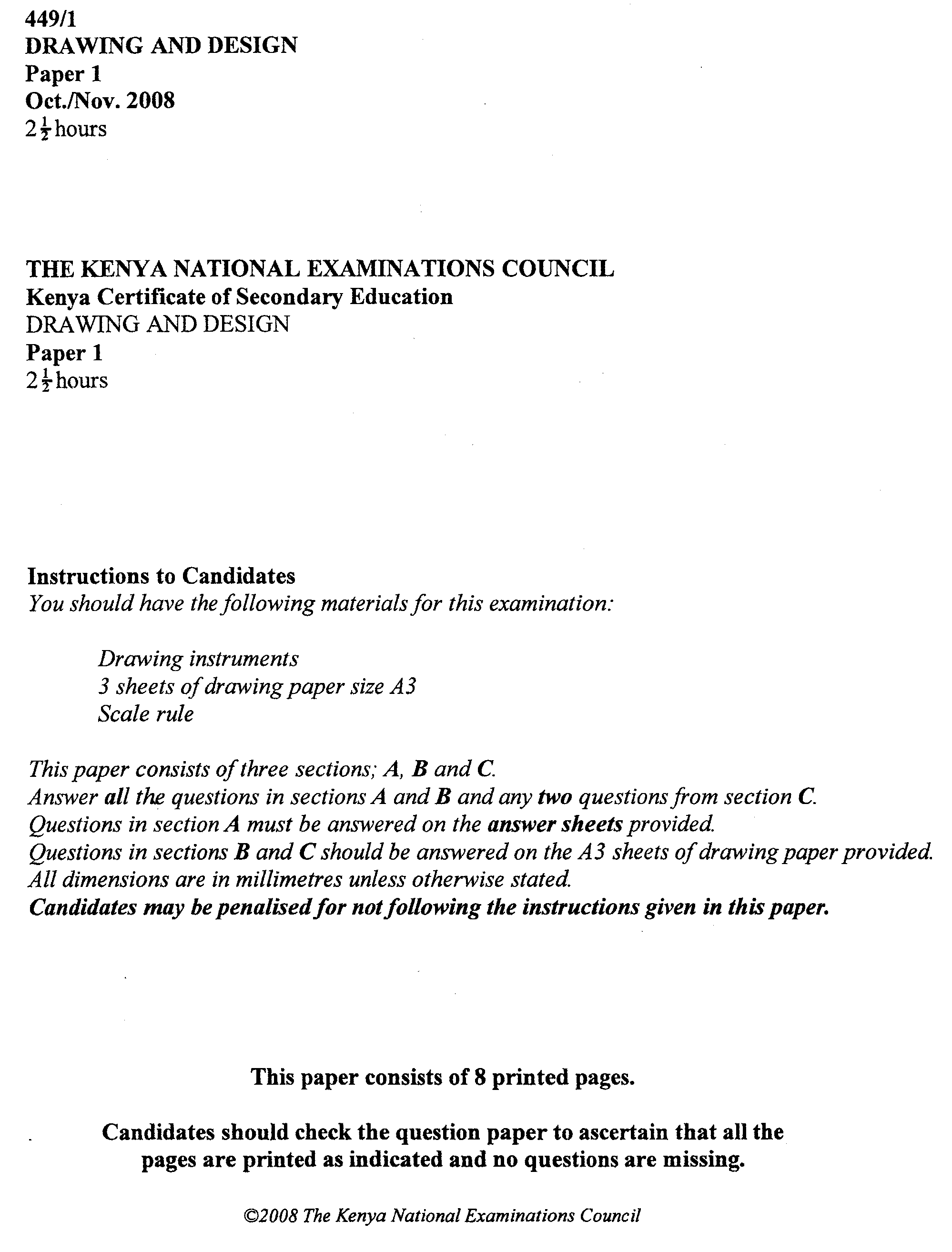 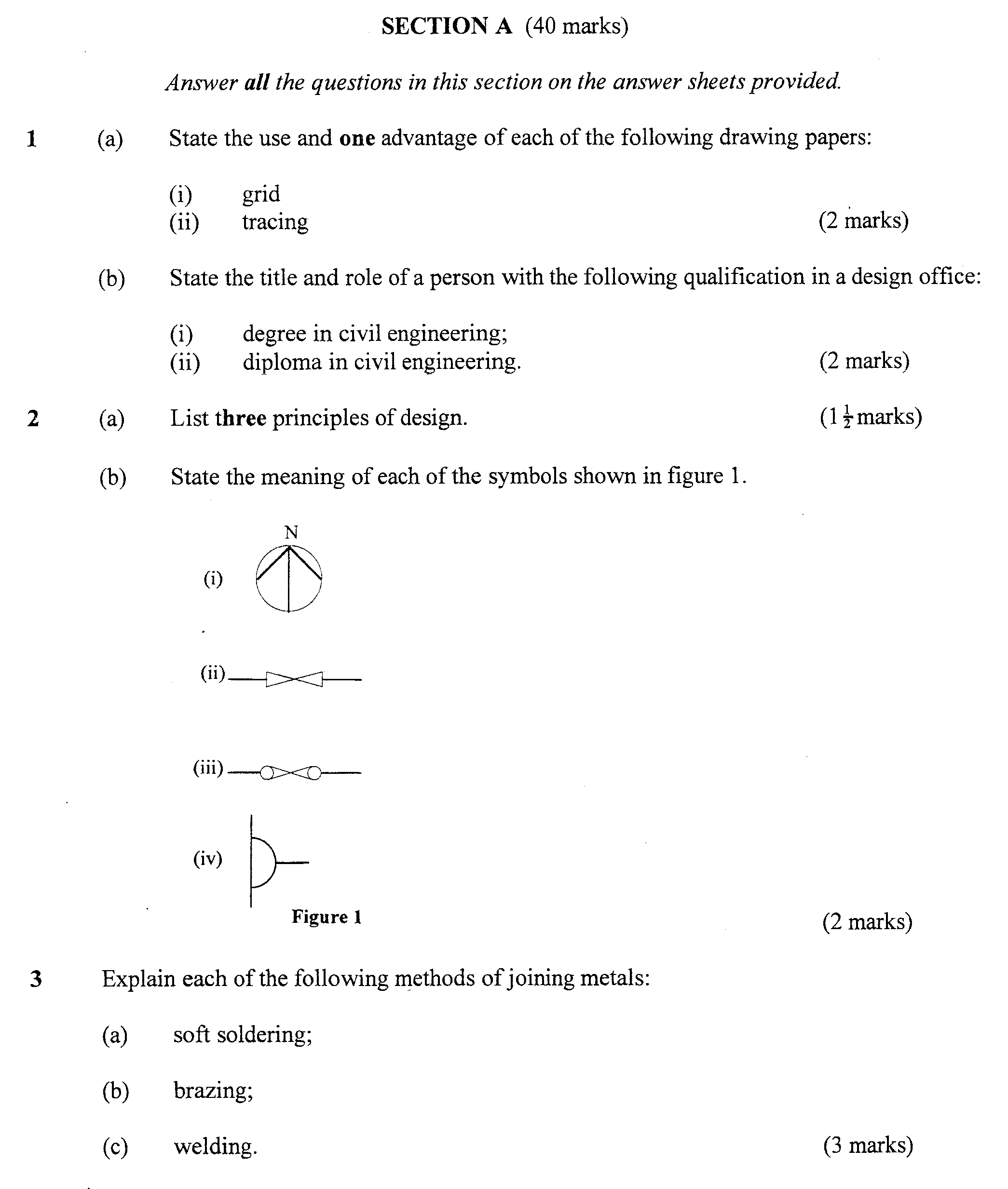 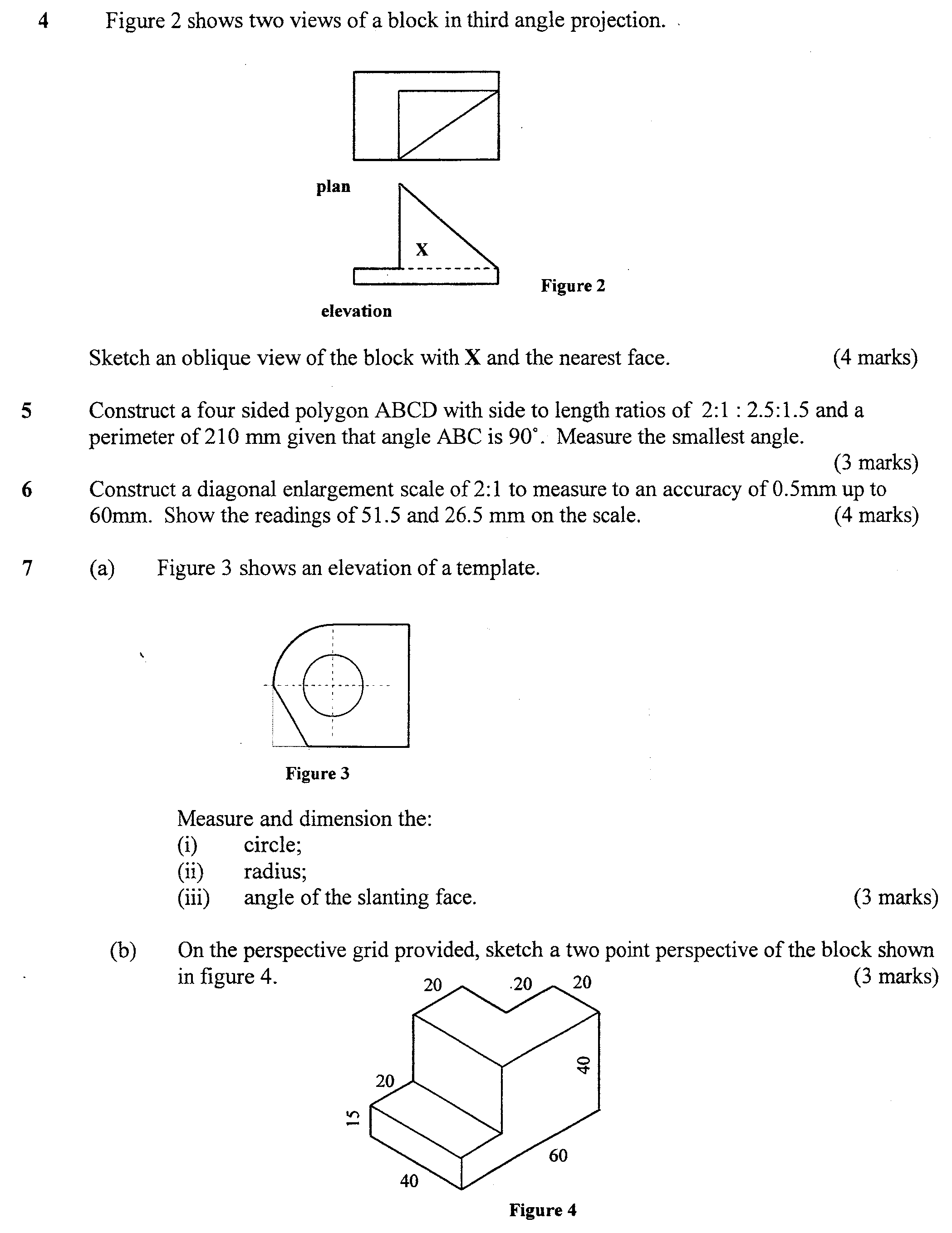 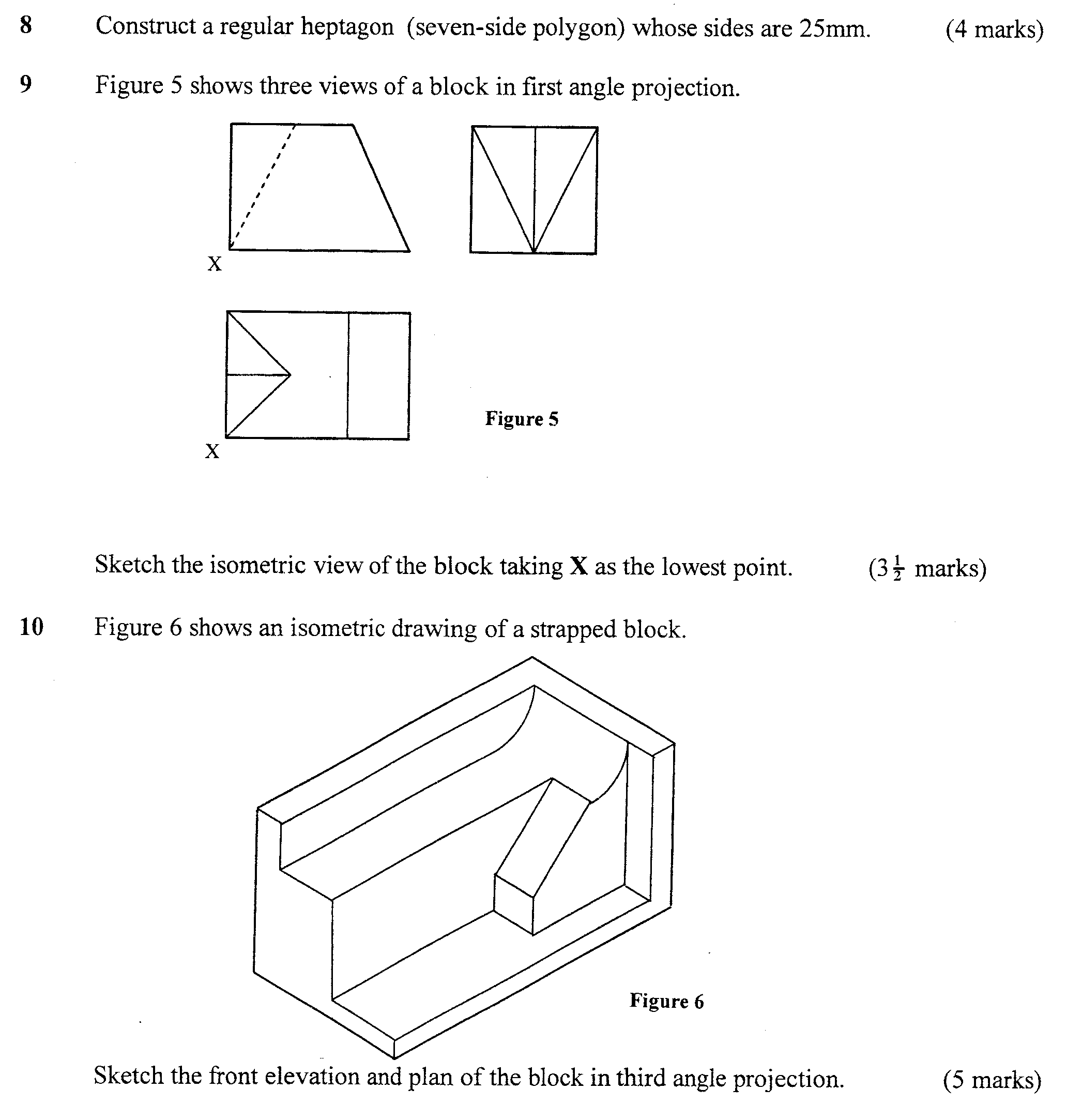 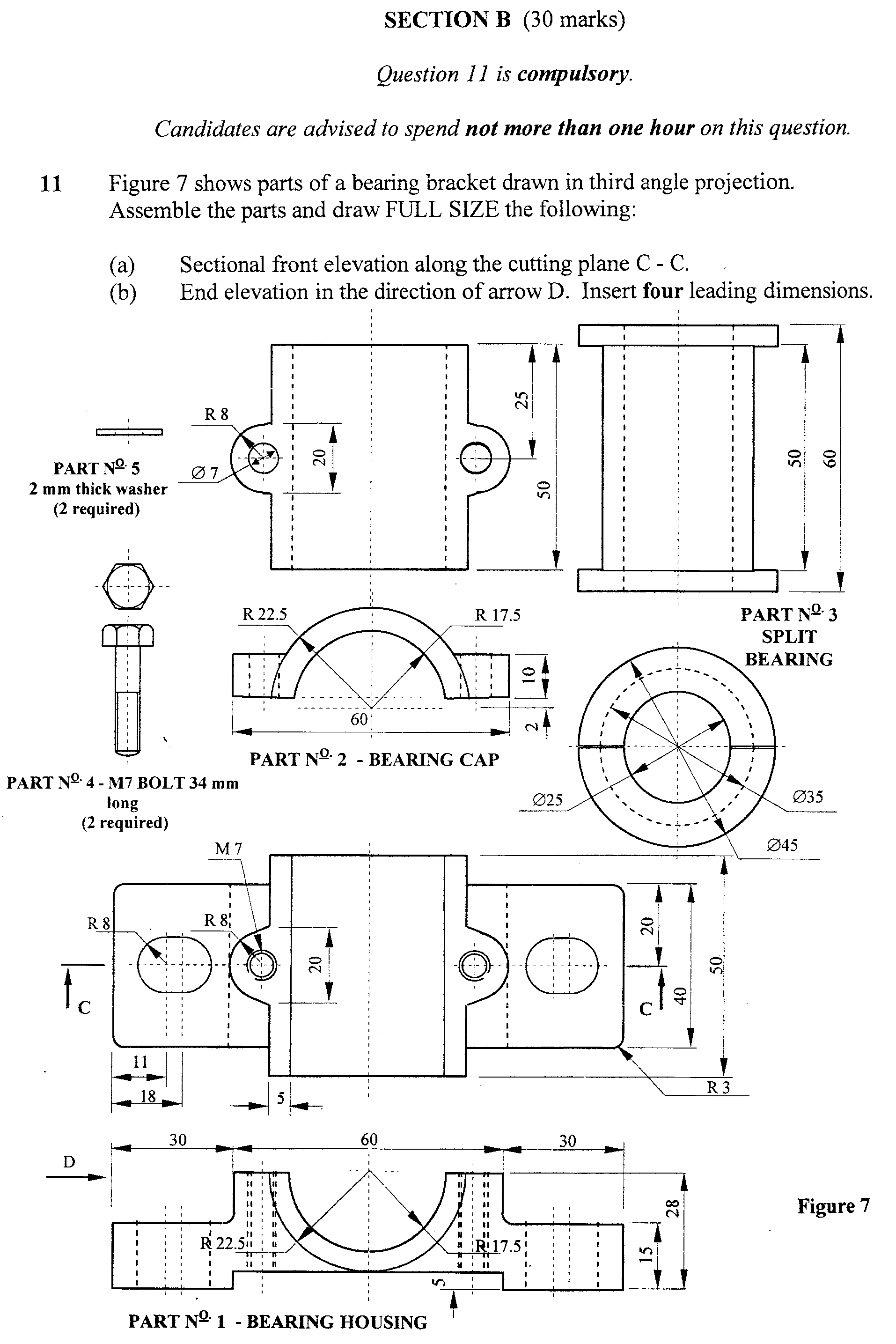 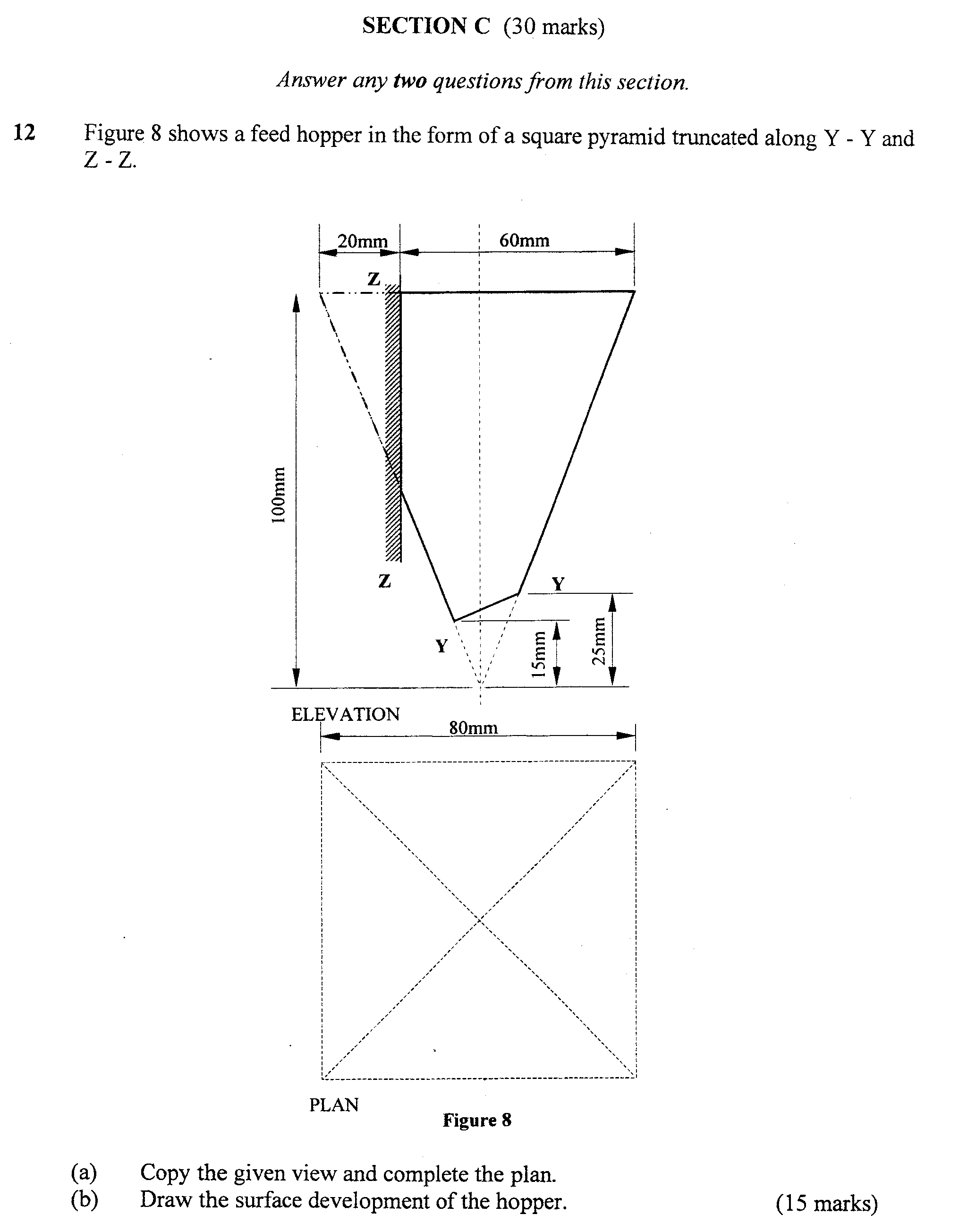 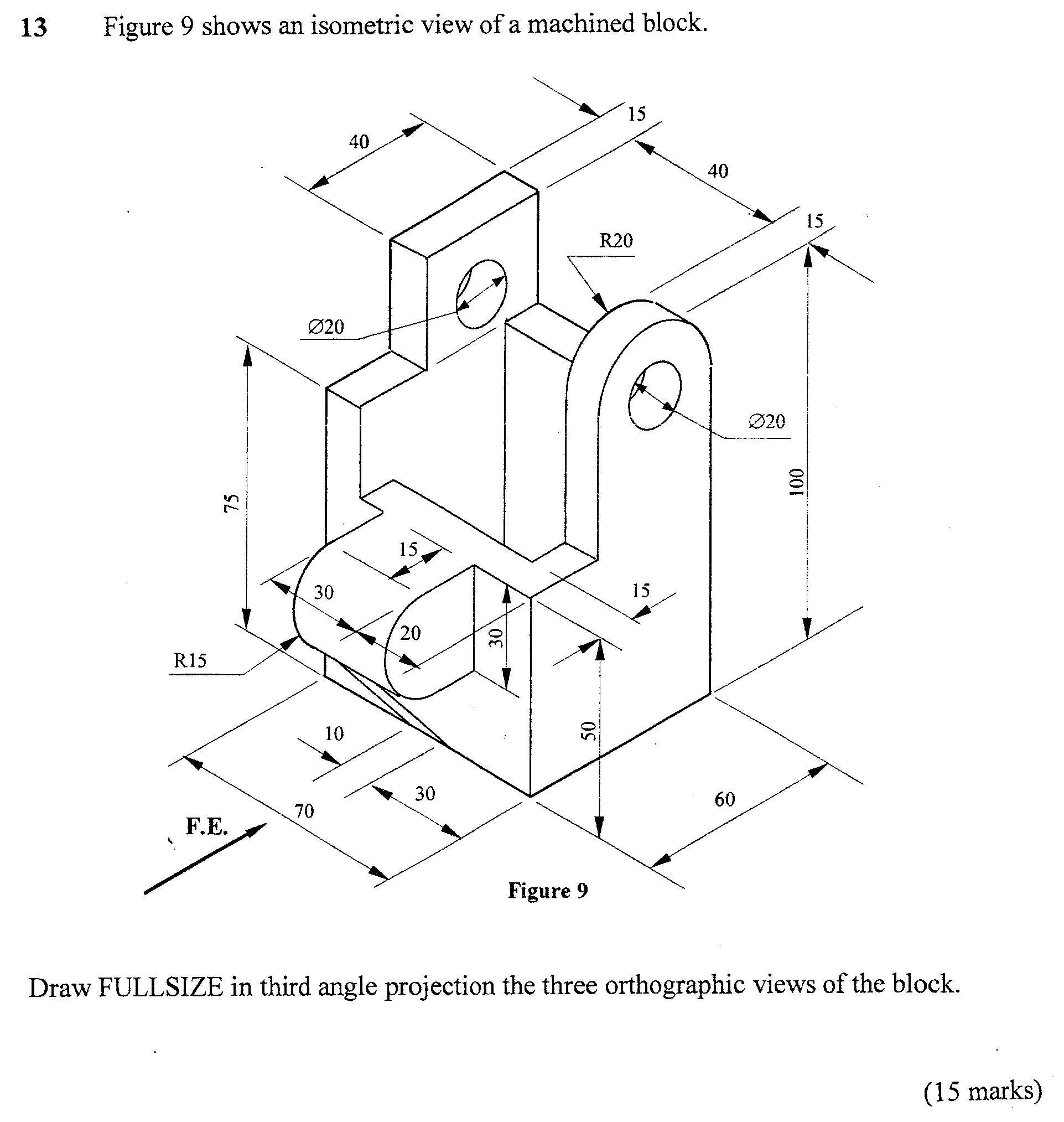 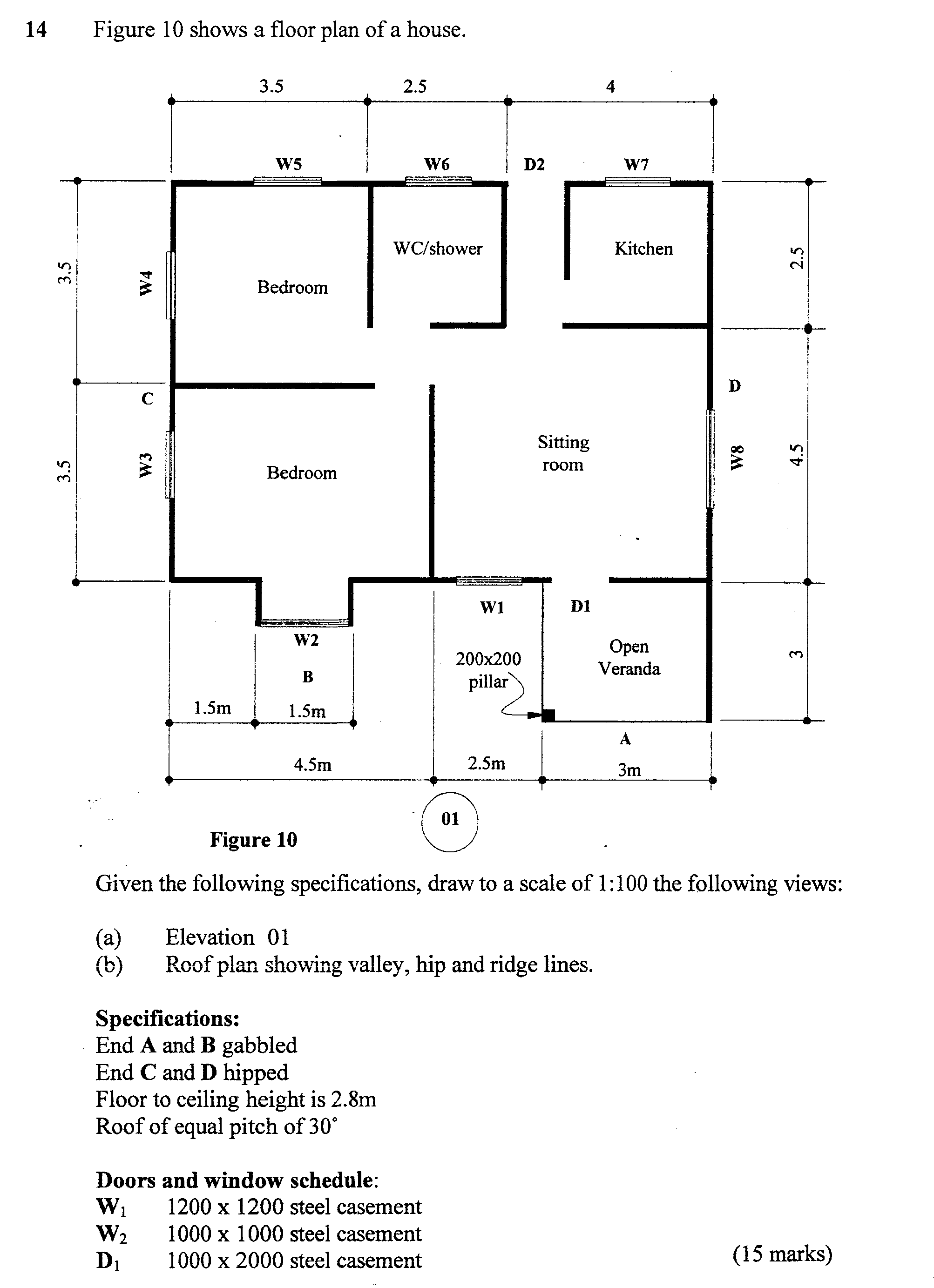 